We zijn er voor leerlingen, ouders en school. We werken samen met de school, maar we behoren er niet toe. Je kind kan dus gerust los van de school bij ons aankloppen. Je kunt alleen naar het CLB stappen dat samenwerkt met de school waar je kind ingeschreven is.Waarvoor kan je bij ons terecht? Centra voor leerlingenbegeleiding (CLB) bieden gratis informatie, hulp en begeleiding voor leerlingen, ouders en scholen. Je kunt bij je CLB terecht met heel wat vragen. De school vraagt het CLB erbij van zodra ze vaststelt dat een leerling uitbreiding van zorg nodig heeft.  De school en het CLB zullen dan ook altijd de ouders en de leerling zelf erbij betrekken.Voor een CLB-tussenkomst is er een uitdrukkelijke toestemming nodig van de ouders als je kind jonger is dan 12 jaar.De leerlingen ouder dan 12 jaar kunnen dit zelf beslissen.Op onderzoek: het medisch consultElke leerling moet verschillende keren op onderzoek bij de CLB-arts en verpleegkundige. Die onderzoeken zijn verplicht. In het gewoon onderwijs is dat in vaste leerjaren, in het buitengewoon onderwijs op dezelfde leeftijden.Tijdens het onderzoek mag je kind aan de verpleegkundige en de dokter altijd vragen stellen. Je kunt ook met de dokter een afspraak maken op een later tijdstip. De onderzoeken kunnen ook door een andere arts uitgevoerd worden maar daar zijn enkele voorwaarden aan verbonden. Die vraag je best aan je CLB. CLB-dossierAls je kind bij ons voor begeleiding komt, dan maken we een dossier. Daarin komt alles wat met jouw kind en de begeleiding te maken heeft. We houden ons uiteraard aan enkele regels:Wij wisselen op contactmomenten enkel die gegevens uit die nodig zijn voor de begeleiding op school.In het dossier komen enkel gegevens die nodig zijn voor de begeleiding. We behandelen de gegevens met de nodige discretie en zorgvuldigheid. We houden ons aan het beroepsgeheim, de privacywetgeving en het ‘decreet rechtspositie minderjarigen’. Het dossier inkijken? Vanaf 12 jaar mag je kind dat meestal, maar hierop bestaan enkele uitzonderingen. Ouders of voogd mogen het dossier dan enkel inkijken met de  toestemming van de leerling. Als jouw kind jonger dan 12 jaar is, dan mag je als ouders of voogd het dossier inkijken. Dat geldt niet altijd en ook niet voor het volledige dossier, voor gezondheidsgegevens bijvoorbeeld beslist de arts. Je kunt een kopie vragen van de gegevens die je mag inkijken. Inkijken gebeurt altijd samen met een gesprek om uitleg te geven. Die kopie is vertrouwelijk en mag niet voor iets anders dienen dan jeugdhulp. Gegevens over jezelf mag je laten verbeteren en aanvullen.  Je kunt ook vragen om sommige gegevens niet in het dossier op te nemen. Daarvoor moet je wel een ernstige reden hebben. Het mag bovendien niet gaan om gegevens die we verplicht verwerken, zoals de resultaten van de medische onderzoeken. Naar een andere schoolAls je kind naar een andere school gaat, dan gaat het dossier naar het CLB waar die school mee samenwerkt. Je kunt je daartegen verzetten, maar sommige gegevens geven we verplicht door. Dit kan je niet weigeren: identificatiegegevens, gegevens over leerplicht, inentingen, medisch onderzoek en de opvolging hiervan. Een gemotiveerd verslag of een verslag dat toegang geeft tot het buitengewoon onderwijs, moet ook worden overgedragen – als er zo’n verslag bestaat.Als je niet wil dat het hele dossier naar het nieuwe CLB gaat dan moet je dat binnen de 10 dagen na je inschrijving in de andere school schriftelijk laten weten aan je (oude) CLB. Dat moet zo snel omdat je dossier anders automatisch verhuist met je inschrijving. En later?We houden het dossier van je kind minstens 10 jaar bij op het CLB, te tellen vanaf het laatste medisch consult. Daarna wordt het vernietigd.Een klacht?Heb je een klacht, dan luisteren we daar graag naar. Elk CLB heeft een vaste werkwijze om klachten te behandelen. Dat garandeert dat elke klacht de nodige aandacht krijgt en met zorg behandeld wordt. De procedure kan je vragen aan je CLB-medewerker of de directeur van je CLB. 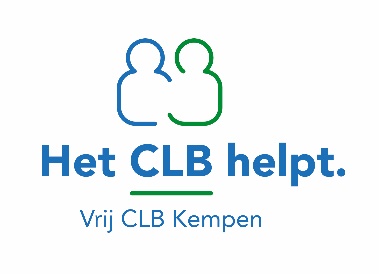 Vrij CLB Kempen begeleidt in het arrondissement Turnhout vrije, gemeentelijke en stedelijke scholenin het basisonderwijs en het secundair onderwijs,gewoon en buitengewoon onderwijs.We begeleiden ook centra voor deeltijds leren.OpeningsurenHet centrum is elke werkdag open van  tot  uur en van 13.00 tot  uur. Je kunt met de onthaalmedewerker van jouw school ook telefonisch of via mail een afspraak maken voor andere gespreksuren. Je vindt hun naam terug via de website: www.vrijclb.be/zoek-jouw-clb. Het CLB sluit van 15 juli tot en met 15 augustus en tijdens de kerst- en paasvakantie (met uitzondering van twee dagen in de kerst- en paasvakantie).Tot 15 juli en vanaf 16 augustus is er permanentie voorzien. Je belt best voor een afspraak, zodat de medewerkers je vlot kunnen verder helpen.Je kan bij het CLB ook terecht voor een anoniem chatgesprek (clbchat.be) op maandag, dinsdag, donderdag (17u-21u) en woensdag (14u-21u).Je kunt naar het CLB...als je kind ergens mee zit of zich niet goed in zijn vel voelt;als je kind moeite heeft met leren;voor studie- en beroepskeuzehulp;als er vragen zijn over je kind zijn/haar gezondheid, lichaam... ;als je kind vragen heeft rond seks, vriendschap en verliefdheid;met vragen rond inentingen.Je kind moet naar het CLB...op medisch onderzoek;als het te vaak afwezig is op school (leerplicht);voor een overstap naar het buitengewoon onderwijs;om vroeger of net later aan de lagere school te beginnen;wanneer het wil starten in het eerste leerjaar B van het secundair onderwijs als het getuigschrift basisonderwijs werd behaald.De maatregelen die het CLB instelt ter preventie van besmettelijke ziekten zijn ook verplicht.1ste kleuterklas3-4 jaar1ste lagere school6-7 jaar4de lagere school9-10 jaar6de lagere school11-12 jaarInentingen  Welke inentingen kan je krijgen?Het CLB biedt gratis inentingen aan. Daarbij volgen we het ‘vaccinatieprogramma’ dat door de overheid is aanbevolen. Om ze te krijgen kunnen de ouders toestemming geven. Als de arts inschat dat de leerling bekwaam is kan die ook zelf toestemming geven.1ste lagere school6-7 jaarPolio (Kinderverlamming), Difterie (Kroep), Tetanus (Klem), KinkhoestHet CLB biedt gratis inentingen aan. Daarbij volgen we het ‘vaccinatieprogramma’ dat door de overheid is aanbevolen. Om ze te krijgen kunnen de ouders toestemming geven. Als de arts inschat dat de leerling bekwaam is kan die ook zelf toestemming geven.5de lagere school10-11 jaarMazelen, Bof (Dikoor), Rubella (Rode hond)Het CLB biedt gratis inentingen aan. Daarbij volgen we het ‘vaccinatieprogramma’ dat door de overheid is aanbevolen. Om ze te krijgen kunnen de ouders toestemming geven. Als de arts inschat dat de leerling bekwaam is kan die ook zelf toestemming geven.1ste secundair12-13 jaarHPV (preventie baarmoederhalskanker): 2 inentingenHet CLB biedt gratis inentingen aan. Daarbij volgen we het ‘vaccinatieprogramma’ dat door de overheid is aanbevolen. Om ze te krijgen kunnen de ouders toestemming geven. Als de arts inschat dat de leerling bekwaam is kan die ook zelf toestemming geven.3de secundair14-15 jaarDifterie, Tetanus, Kinkhoest